Options [in roman in square brackets] to be left or deleted as appropriate by the entity signing the declaration; Comments [in grey italics in square brackets] to be deleted and/or replaced as appropriate by the entity signing the declaration. The undersigned [insert the name of the person signing this form], representing:The person is not required to submit the declaration on exclusion criteria if the same declaration has already been submitted for the purposes of another award procedure of the [Commission][same Agency], provided the situation has not changed, and that the time that has elapsed since the issuing date of the declaration does not exceed one year.In this case, the signatory declares that the person has already provided the same declaration on exclusion criteria for a previous procedure and confirms that there has been no change in its situation: [which has been authorised to sign the present declaration on behalf of the following other persons: [insert names of other entities on behalf of which the  declaration is being signed]]If any of the above requirements is not satisfied, please indicate in annex to this declaration which and  the name of the concerned person with a brief explanation.I – Situations of exclusion concerning the personII – situations of exclusion concerning a natural person who is essential for the award or the implementation of the action or work programme subject to the grant applicationIII – Situations of exclusion concerning beneficial owners and natural or legal persons with power of representation, decision-making or control Not applicable when the person is a natural person, a Member State,or a local authorityIV – Situations of exclusion concerning natural or legal persons assuming unlimited liability for the debts of the personThis section applies only to declarations that include a person for which a natural or legal person assumes unlimited liability for debtsV – Other grounds for rejection from this procedureVI – Remedial measuresIf  the person(s) declares  one of the situations of exclusion listed above, it may indicate remedial measures it has taken to remedy the exclusion situation, in order to allow the authorising officer to determine whether such measures are sufficient to demonstrate its reliability. This may include e.g. technical, organisational and personnel measures to prevent further occurrence, compensation of damage or payment of fines or of any taxes or social security contributions. The relevant documentary evidence which illustrates the remedial measures taken must be provided in annex to this declaration. This does not apply for situations referred in point (5) (d) of this declaration.VII – Evidence upon requestThe Commission/Agency may request any person subject to this declaration to provide information on any natural or legal person that is member of an administrative, management or supervisory body or that have powers of representation, decision or control, including legal and natural persons within the ownership and control structure and beneficial owners, as well as on a natural persons who are essential for the award or for the implementation of the action or work programme subject to the grant application. and appropriate evidence that none of those persons are in one of the exclusion situations referred to in (5) (c) to (f).The Commission/Agency may request any person subject to this declaration to provide the appropriate evidence concerning the person itself and the natural or legal persons which assume unlimited liability for the debts of the person.Evidence may be requested as follows:For situations described in point (5) (a), (c), (d),(f), (g) and (h) above, a recent extract from the judicial record or, failing that, an equivalent document recently issued by a judicial or administrative authority in the country of establishment of the entity showing that those requirements are satisfied. For the situations described in point (5) (a) and (b),  recent certificates issued by the competent authorities of the country of establishment. These documents must provide evidence covering all taxes and social security contributions for which the entity is liable, including for example, VAT, income tax (natural persons only), company tax (legal persons only) and social security contributions. Where any document described above is not issued in the country concerned, it may be replaced by a sworn statement made before a judicial authority or notary or, failing that, a solemn statement made before an administrative authority or a qualified professional body in its country of establishment.If a person  has already submitted such evidence for the purpose of another award procedure of the [Commission][ same Agency] the documents must have been issued no more than one year before the date of their request and must still be valid at that date. The person is not required to submit the evidence if it can be accessed on a national database free of charge. The signatory declares that the following internet address of the database/identification data provide access to the evidence required.If selected to be awarded a grant, the person subject to this declaration accept(s) the terms and conditions laid down in the [grant agreement][grant decision].The person must immediately inform the [Commission][Agency]of any changes in the situations as declared.The person subject to this declaration may be subject to rejection from this procedure and to administrative sanctions (exclusion) if any of the declarations or information provided as a condition for participating in this procedure prove to be false.Full name	Date	SignatureThe declaration is to be signed with:Electronic signature (recommended option):In case you have the possibility to sign the declaration using a qualified electronic signature (QES), please have it signed electronically by your authorised representative(s). Please note that only the qualified electronic signature (QES) within the meaning of Regulation (EU) No 910/2014 (eIDAS Regulation) will be accepted. Before sending back your electronically signed document, please check the signature and validity of the certificate with one of the following tools:DSS Demonstration validation tool available at https://ec.europa.eu/cefdigital/DSS/webapp-demo/validation can help you check the validity of a certificate by indicating the number and type of valid signatures in a document.EU Trusted List Browser can be consulted in order to check whether the electronic signature provider and the trust service it provides are part of European Union Trusted List: https://webgate.ec.europa.eu/tl-browser/#To make sure you use a QES compliant to eIDAS Regulation, you need to check that both the service provider and the qualified certificate generation service used are included in the EU Trusted List Browser.Handwritten signature:In case you do not have the possibility to sign the declaration using a qualified electronic signature (QES), please fill it in electronically, then print it and have it signed and dated by your authorised representative(s) using a hand-written signature.(only for natural persons) himself or herself:(for legal persons and entities without legal personality ) the following entity: ID or passport number: (‘the person’)Full official name:Official legal form: Statutory registration number: Full official address: VAT registration number: (‘the person’)Date of the declarationFull reference to previous procedure and the institution/body that launched it (EC or an Executive Agency)declares that [the] [each] person is eligible in accordance with the criteria set out in the specific call for proposals;declares that [the] [each] person has the required financial and operational capacity as set out in the specific call for proposals;declares that [the] [each] person has not received any other Union funding to carry out the [action] [work programme] subject of this grant application and commits to declare immediately to the Commission/ the Agency any other such Union funding it would receive until the end of the [action][work programme];declares that [the] [each] person does not have an established debt to the Union. declares that [the] [each] person is not in one of the following situations. If yes, please indicate in annex to this declaration which situation and the name(s) of the concerned person with a brief explanation.it is bankrupt, subject to insolvency or winding-up procedures, its assets are being administered by a liquidator or by a court, it is in an arrangement with creditors, its business activities are suspended or it is in any analogous situation arising from a similar procedure provided for under Union or national law;it has been established by a final judgement or a final administrative decision that it is in breach of its obligations relating to the payment of taxes or social security contributions in accordance with the applicable law;it has been established by a final judgement or a final administrative decision that it is guilty of grave professional misconduct by having violated applicable laws or regulations or ethical standards of the profession to which the person belongs, or by having engaged in any wrongful conduct which has an impact on its professional credibility where such conduct denotes wrongful intent or gross negligence, including, in particular, any of the following:(i) fraudulently or negligently misrepresenting information required for the verification of the absence of grounds for exclusion or the fulfilment of eligibility and selection criteria or in the performance of a contract, an agreement or a grant decision;(ii) entering into agreement with other persons or entities with the aim of distorting competition;(iii) violating intellectual property rights;(iv) attempting to influence the decision-making process of the Commission/ the Agency during the award procedure;(v) attempting to obtain confidential information that may confer upon it undue advantages in the award procedure;it has been established by a final judgement that it is guilty of any of the following:(i) fraud, within the meaning of Article 3 of Directive (EU) 2017/1371 and Article 1 of the Convention on the protection of the European Communities' financial interests, drawn up by the Council Act of 26 July 1995;(ii) corruption, as defined in Article 4(2) of Directive (EU) 2017/1371 or active corruption within the meaning of Article 3 of the Convention on the fight against corruption involving officials of the European Communities or officials of Member States of the European Union, drawn up by the Council Act of 26 May 1997, or conduct referred to in Article 2(1) of Council Framework Decision 2003/568/JHA, or corruption as defined in other applicable laws;(iii) conduct related to a criminal organisation, as referred to in Article 2 of Council Framework Decision 2008/841/JHA;(iv) money laundering or terrorist financing within the meaning of Article 1(3), (4) and (5) of Directive (EU) 2015/849 of the European Parliament and of the Council;(v) terrorist offences or offences related to terrorist activities as well as of inciting, aiding, abetting or attempting to commit such offences as defined in Articles 3, 14 and Title III of Directive (EU) 2017/541 of the European Parliament and of the Council of 15 March 2017 on combating terrorism;(vi) child labour or other offences concerning trafficking in human beings as referred to in Article 2 of Directive 2011/36/EU of the European Parliament and of the Council;it has shown significant deficiencies in complying with the main obligations in the performance of a contract, an agreement or a grant decision financed by the Union’s budget, which has led to its early termination or to the application of liquidated damages or other contractual penalties, or which has been discovered following checks, audits or investigations by an Authorising Officer, OLAF or the Court of Auditors; it has been established by a final judgment or final administrative decision that it has committed an irregularity within the meaning of Article 1(2) of Council Regulation (EC, Euratom) No 2988/95;it has been established by a final judgment or final administrative decision that the person has created an entity in a different jurisdiction with the intent to circumvent fiscal, social or any other legal obligations of mandatory application in the jurisdiction of its registered office, central administration or principal place of business;(only for legal persons and entities without legal personality) it has been established by a final judgment or final administrative decision that the person has been created with the intent referred to in point (g);declares that, for the situations referred to in points (5) (c) to (5) (h) above, in the absence of a final judgement or a final administrative decision, the person is:subject to facts established in the context of audits or investigations carried out by the European Public Prosecutor’s Office, the Court of Auditors or internal auditor, or any other check, audit or control performed under the responsibility of an authorising officer of an EU institution, of a European office or of an EU agency or body; subject to non-final judgments or non-final administrative decisions which may include disciplinary measures taken by the competent supervisory body responsible for the verification of the application of standards of professional ethics; subject to facts referred to in decisions of entities or persons being entrusted with EU budget implementation tasks; subject to information transmitted by Member States implementing Union funds;subject to decisions of the Commission relating to the infringement of Union competition law or of a national competent authority relating to the infringement of Union or national competition law; informed, by any means that it is subject to an investigation by the European Anti-Fraud office (OLAF): either because it has been given the opportunity to comment on facts concerning it by OLAF, or it has been subject to on-the-spot checks by OLAF in the course of an investigation, or it has been notified of the opening, the closure or of any circumstance related to an investigation of the OLAF concerning it.declares that a natural person who is essential for the award or for the implementation of the [action] [work programme] subject to the grant application is not in one of the following situations If yes, please indicate in annex to this declaration which situation and the name(s) of the concerned person(s) with a brief explanation: Situation (5) (c) above (grave professional misconduct)Situation (5) (d) above (fraud, corruption or other criminal offence)Situation (5) (e) above (significant deficiencies in performance of a contract )Situation (5) (f) above (irregularity)Situation (5) (g) above (creation of an entity with the intent to circumvent legal obligations)declares that a natural or legal person who is a member of the administrative, management or supervisory body of the person(s), or who has powers of representation, decision or control with regard to the person(s) (this covers e.g. company directors, members of management or supervisory bodies, and cases where one natural or legal person holds a majority of shares), or a beneficial owner of the person(s) (as defined by point 6 of article 3 of Directive (EU) No 2015/849)  is not in one of the following situations. If yes, please indicate in annex to this declaration which situation and the name(s) of the concerned person(s) with a brief explanation.- situation (5) (c) above (grave professional misconduct)- situation (5) (d) above (fraud, corruption or other criminal offence)- situation (5) (e) above (significant deficiencies in performance of a contract)- situation (5) (f) above (irregularity)situation (5) (g) above (creation of an entity with the intent to circumvent legal obligations)situation (5) (h) above (person created with the intent to circumvent legal obligations)declares that a natural or legal person that assumes unlimited liability for the debts of the person(s) is not in one of the following situations. If yes, please indicate in annex to this declaration which situation and the name(s) of the concerned person(s) with a brief explanation .- situation (a) above (bankruptcy)- situation (b) above (breach in payment of taxes or social security contributions)declares that the [the] [each] person:was not previously involved in the preparation of documents used in this award procedure, where this entailed a breach of the principle of equality of treatment including distortion of competition that cannot be remedied otherwise. If yes, please indicate in annex to this declaration the name(s) of the concerned person(s) with a brief explanation .Internet address of the databaseIdentification data of the document Insert as many lines as necessary.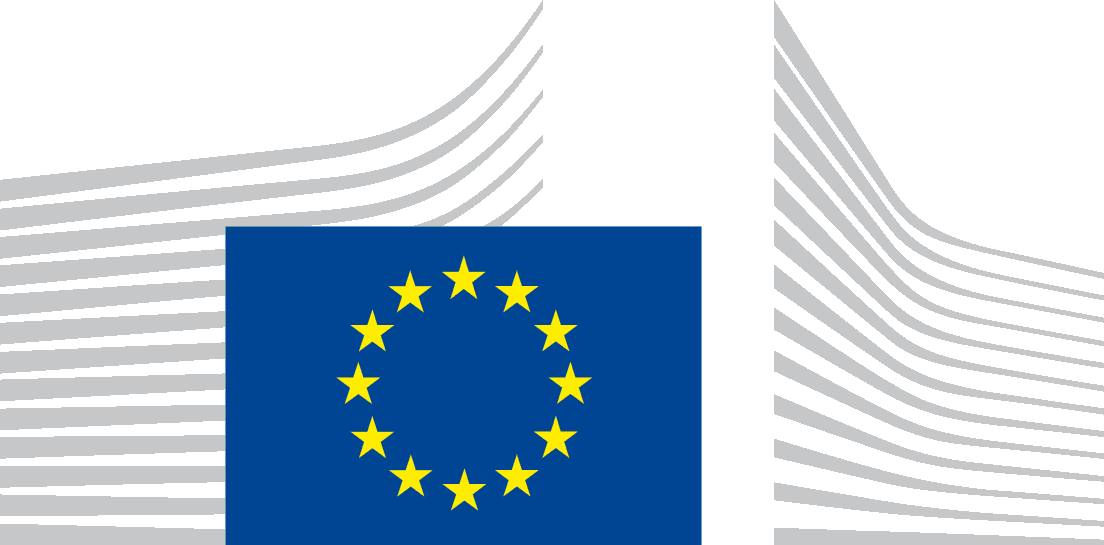 